SURESH 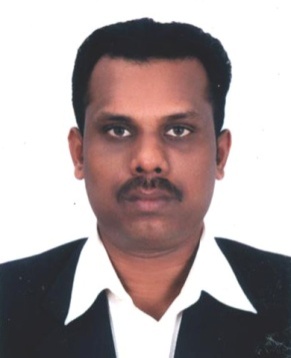 C/o-Mob - +971501685421Email:suresh.330767@2freemail.com Nationality: Indian, MS: Married, YOB: 1977Career ObjectivesSeeking a challenging position in a growth oriented progressive organization where my experience & skills will significantly contribute to the overall success of the organization. Career SummaryWell experienced Sr.Estimation Engineer with more than 10 years of Gulf experience in the field of Aluminium Glazing.  Good communication skills with the ability to work independently under pressure to deliver maximum output.  Making cost sheet using Local Extrusions to International systems for different range of projects.  Have problem solving & strategy developing abilities to achieve deadline for the bids.  Keeping effective client relationship and have  proven record of success by increasing efficiency.Job Responsibilities Can Study &analyze the Project in the view of Specification of Aluminium System, Glazing type & other retaled materials.Send R.F.I to the main contractor for any clarification in Architectural / Technical discrepancy.Collect updated Market price from the suppliers for Glass and other Materials (Stainless steel / Cast aluminium items / fire rated glazing etc.) Correct the Bill of Quantity with respectto the the Architectural drawings and details provided to fulfill all the Glazing requirements.Makes Costing of Aluminium Glazing & other items using excel sheet.Can estimate the Price of  M.S. supports for the Canopy / Skylight /Spider fittings / Composite cladding.Prepare cost sheet with Material cost, Labour charges, Prelims & Markup by the manager.Release Comply statement or proposed designs in case required.Co-operating with design team for Technical submittalsOrganizational Experience2 yr Experience as an Estimation Engineer in Thomas Bennett Gulf., DUBAI. (aug2014- july2016)3 yr  Experience as an Estimation Engineer in EXCELGLASS  & ALUMINIUM  CO.,  AL QUOZ, DUBAI. (sept2006-sept2009)2 yr Experience  as Project Co-ordinator  in  AL MAQHTAM ALUMINIUM FACTORY, Al QUISAIS, DUBAI. (nov2004-apr2006)3½ yr  Experience as Senior Estimation Engineer in JAFCO ALUMINIUM & STEEL CO.WLL., DOHA, QATAR. (dec 2009-may2013)2 Years Experience as Junior Engineer in Structural Testing Laboratary in Indian Space Research Organization, Thumba, TrivandrumEducation& CertificationDiploma in Mechanical Engineering–Completed in  1998 w/ first class (StateBoard of Technical Education, Kerala, India)Advanced Diploma in Computer Applications. (Keltron IT Centre, Spon. By Kerala govt.)S.S.L.C.  - Completed in 1992 w/ first class (Board of  Public Examinations, Kerala State)AutoCAD  (CadPark, Attingal)Major ProjectsTRIO TOWERS @ BAWADI DEVELOPMENT, SILICON OASIS, DUBAI.G+M+5 COMMERCIAL BUILDING @ OUD METHA, DUBAI.G+44 JUMEIRAH LAKE TOWERS @ EMIRATE HILLS, DUBAI.G+18 OFFICE TOWER @ BUSINESS BAY, DUBAI.HAMAD MEDICAL CITY @DOHA, QATAR.G+22 BUILDINGS – VIVA BAHARIYA 22&23 @ PEARL QATAR.Used Systems and BrandsINTERNATIONAL SYSTEMS : TECHNAL, WICONA, INSTALLUX, ALUK ETC.EXTRUSIONS :GULF EXTRUSION, BALEXCO, ELITE, AL HAMAD ETC.GLASS :SAINTGOBAIN, GLAVERBEL, PILKINGTON, GUARDIAN ETC.IRONMONGERIES&ACCESSORIES:DORMA,GIESSE,GEZE, SAVIO, DOMUS ETC.Special SkillsHolder of UAE driving licenseComputer & IT:Microsoft Office™ (Word™, Excel™ PowerPoint™)AutoCAD3d MaxPhotoshopLanguage:English – Fluent Hindi–NativeStrengths: Self-motivation and honestyDecisive and forward thinking, with strong vision and strategic capabilityAbility to network and liaise with clients at every levelCapable of operating within highly competitive industriesExcellent communication skills both written and verbalMotivational and credible with highly effective interpersonal skillsAbility to persist with a task until objective is achievedStrong and quick acquiring of new technologiesReferences Available Upon Request